City of Elk River								Phone (208) 826-3209                        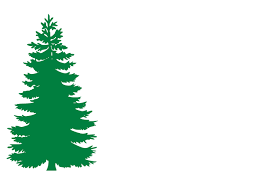 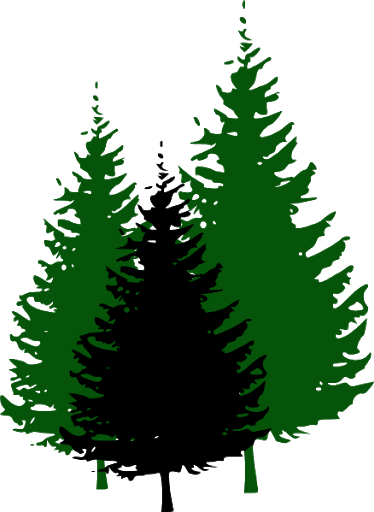 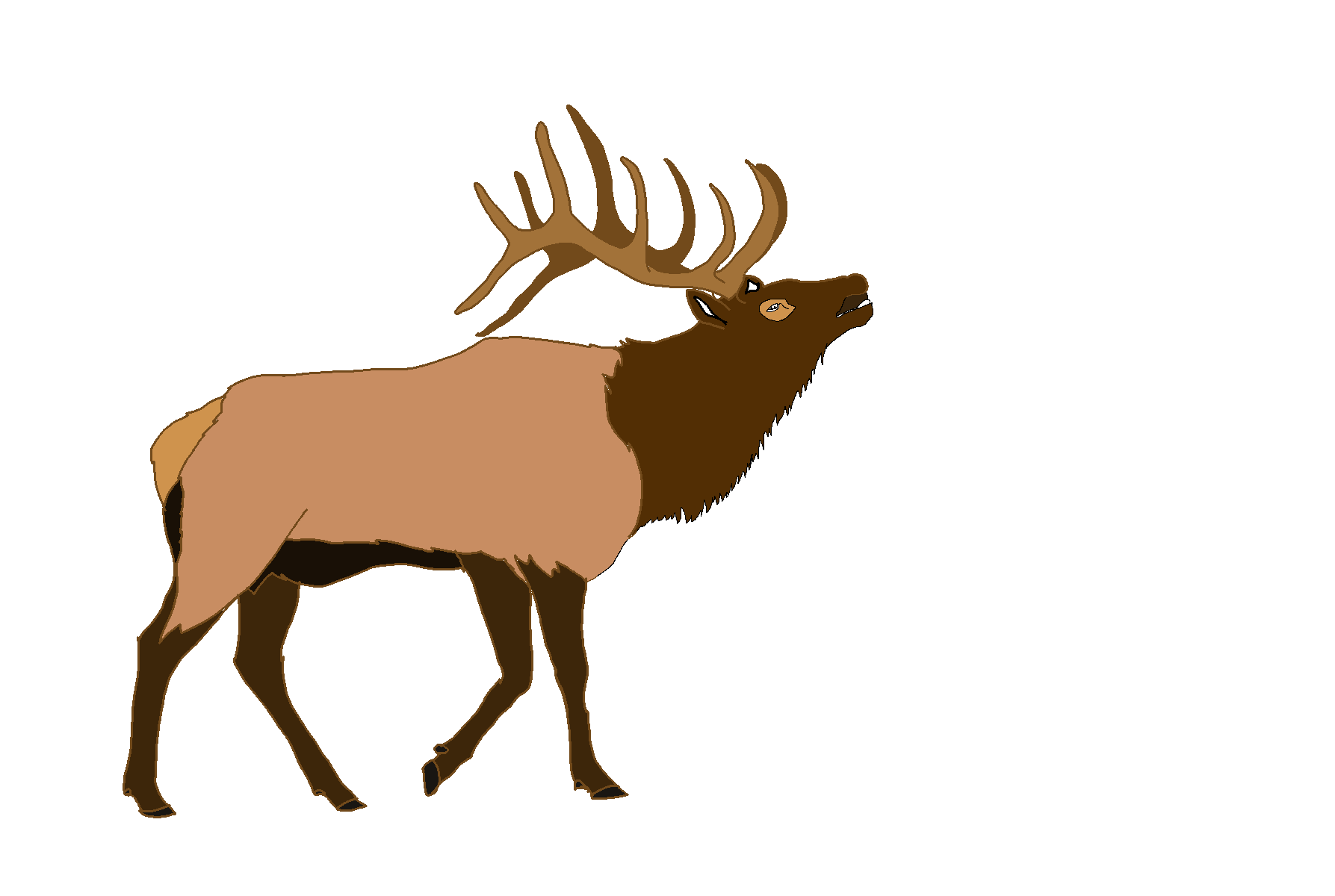 P.O. Box “H”									    Fax (208) 826-3209112 S. Second Street							 Email:  cityer@turbonet.comElk River, Idaho 83827					         Website:  www.cityelkriver.orgCITY OF ELK RIVER NOTICE OF HEARINGWednesday, June 16, 2021, at 9:00 a.m.City Hall / Andrew Bloom Community Center112 South 2nd Street, Elk River, IdahoNotice is hereby given that the City Council of Elk River, Idaho, as governing board, will hold an open public hearing on Wednesday, June 16, at 9:00 a.m. in the Community Center located at 112 South 2nd Street, Elk River, Idaho, to make a final decision on the following Action Item:(SD20210604) A subdivision request by Rob Davis to divide a total of 14.60 acres, as shown on the preliminary plat Davis Estates, into fifteen lots:  Parcel (1) 0.41 acres, Parcel (2) 0.36 acres, Parcel (3) 0.26 acres, Parcel (4) 0.50 acres, Parcel (5) 0.24 acres, Parcel (6) 0.67 acres, Parcel (7) 0.36 acres, Parcel (8) 0.72 acres, Parcel (9) 1.37 acres, Parcel (10) 1.12 acres, Parcel (11) 1.10 acres, Parcel (12) 2.49 acres, Parcel (13) 1.46 acres, Parcel (14) 1.32 acres, Parcel (15) 2.09 acres.  This property zoned R-1, the Residential District, is located in Section 26, Township 40 North, Range 2 East, near 212 South Front Street, 306 South First Street, and 35243 Dent Bridge Road, Elk River.Oral testimony will be received at the open hearing.  Speakers may be limited to three minutes and may not relinquish their time.  Written comments are accepted and need to be directed to the City of Elk River, 112 South 2nd Street, PO Box H, Elk River, ID, 83827, faxed to 208-826-3209, or emailed to cityer@turbonet.com.  For any additional information, please contact the City of Elk River at (208)826-3209.Persons needing special accommodations to participate should contact Elk River City Clerk Christina Bartlett at (208) 826-3209 one week prior to the hearing.City Council of Elk River, IdahoDave Brown, MayorChristina Bartlett, Clerk/Treasurer